BPV-Portfolio BBLServicemedewerker breedPeriode 1 Klantencohort 2018 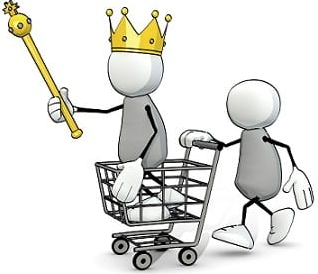 InleidingWelkom op de opleiding Servicemedewerker Breed. In dit boekje tref je informatie die je nodig hebt tijdens je BPV in periode 1. In samenwerking met je BPV begeleider van je werk en je BPV begeleider vanuit school hopen we dat jij met deze informatie en de opdrachten een mooie prestatie gaat neerzetten.In leerjaar 1 staan de volgende thema’s tijdens de BPV centraal:Periode 1: KlantenPeriode 2: AdministratiePeriode 3: FacilitairPeriode 4: Voorraad, post en logistiekIn dit BPV boekje tref je de volgende onderdelen aan:Beoordeling verslagNulmeting werknemersvaardighedenBeoordeling werkprocessenPortfolio opdrachten Feedback en evaluatieformulierenUrenkaartPAP formulierMochten er na het lezen van de informatie nog vragen zijn dan kunt je contact opnemen met:BPV coördinator Raymond Kooi 0651719520 – r.kooi@noorderpoort.nlStudieloopbaanbegeleider Fion Friedrichs 0625681193- fy.friedrichs@noorderpoort.nlWe wensen je heel veel plezier en succes op je BPV bedrijf!Team Servicemedewerker BreedBeoordeling periode 1 KlantenBBL BPV PlanningIn het onderstaande schema is een mogelijke planning voor periode 1.Natuurlijk kan hiervan worden afgeweken als de werkzaamheden op de werkvloer hierom vragen.Zorg er wel voor dat de metingen en opdrachten zijn uitgevoerd voordat de periode 2 begint. Haal je dit niet dan ga je automatisch op voor de herkansing.Werkwijzer metingen werknemersvaardigheden en werkprocessenLet op!De werknemersvaardigheden worden slecht op 3 momenten gemeten, zie schema bij stap 2De werkprocessen worden in principe per periode afgesloten door het uitvoeren van de portfolio opdrachten. Tenzij de BPV begeleider van mening is dat de student zich nog verder hierin moet ontwikkelen.Wanneer de BPV begeleider vindt dat de student zich nog verder moet ontwikkelen in de werkprocessen kan dat worden aangegeven in de feedbackformulieren.Stap 1: Doorlezen van de ‘Werknemersvaardigheden’ en ‘Werkprocessen’BPV begeleider en student lezen de werknemersvaardigheden en werkprocessen door.Stap 2: Invullen nul/tussen/ eindmeting werknemersvaardighedenDe nul/tussen/eindmeting moet op de volgende momenten worden ingevuld:Stap 3: Beschrijven van de ontwikkelpuntenNa het invullen van de metingen van de werknemersvaardigheden en de werkprocessen bespreekt de student met zijn BPV begeleider op welke wijze hij zijn ontwikkelpunten ten aanzien van de werknemersvaardigheden en werkprocessen gaat aanpakken.Maak een Persoonlijk Actie Plan (=PAP bijlage 2) samen met je BPV begeleider:Welk werknemersvaardigheid en werkproces lijkt jou uitdagend? Waarom?Waar zie je tegenop? Leg uit waarom je dat denkt. Welke ervaringen heb je al met deze werknemersvaardigheid en werkproces?Wat ga je ondernemen om de werknemersvaardigheid en werkproces te beheersen?Wie of wat heb je daarbij nodig?Stap 4: FeedbackformulierenAan het einde van elke periode vullen zowel de BPV begeleider als de student de feedbackformulieren in. Op deze formulieren geven zij aan hoe het staat met de voortgang/ontwikkeling in de werknemersvaardigheden en de werkprocessen van de student.Nul/tussen/eindmeting werknemersvaardighedenNaam student:……………………………………………………..WerkprocessenPortfolio opdrachtenOpdracht 1 ‘Mijn BPV bedrijf’Inleveren in week 4 van periode 1 Hieronder staan een aantal vragen en opdrachten over jou en het bedrijf waar jij werkt. Geef bij elke vraag een duidelijke toelichting en werk ze uit in een mooi verhaal. Voeg dit verhaal toe aan je portfolio onder de naam ‘Kennismaken met mijn BPV bedrijf’Algemene gegevens:Naam leerbedrijfAdresTelefoonnummer Wie is je BPV-begeleiderTelefoonnummer BPV-begeleiderE-mailadres BPV-bedrijf/BPV-begeleiderErvaringenBen je nieuw in deze branche? Of heb je hier eerder stage gelopen of een baantje gehad?VerwachtingenOverleg met je BPV-begeleider welke verwachtingen hij/zij heeft van jou. Ten aanzien van je werk, maar ook ten aanzien van je praktijkopdrachten.Overleg met je BPV-begeleider welke verwachtingen jij hebt.Het BPV-bedrijfHoe lang bestaat het bedrijf al?Hoeveel vestigingen zijn er in de provincie Groningen?Hoeveel vestigingen zijn er in Nederland?Zijn er ook vestigingen buiten Nederland? Waar en hoeveel?Zoek op internet informatie over de geschiedenis van dit bedrijf. Geef dit weer in minimaal 5 en maximaal 8 zinnen.Werken bij dit bedrijfHoeveel mensen werken er bij dit bedrijf?Noem de functies die er zijn binnen dit bedrijf.Welke van deze functies vind jij het leukst en leg uit waarom? De werkomgevingZijn er verschillende afdelingen, zo ja  welke afdelingen zijn er?Voeg een plattegrond van je werkomgeving toe.In welke ruimten werk/verblijf jij het meest?Heeft het bedrijf een huisstijl? Zo ja, waar bestaat deze uit? Opdracht 2 ‘Servicegericht handelen’Inleveren in week 4 van periode 1 Opdracht 3 ‘Klanten observeren en informatie geven’Inleveren in week 6 van periode 1 Opdracht 4 ‘Aannemen en verwerken van telefoongesprekken’Inleveren in week 8 van periode 1 Feedback BPV begeleiderPeriode 1 Klanten  Ik heb het verslag en de portfolio opdrachten gelezen en goedgekeurd.  Datum:  Handtekening BPV-begeleider:Evaluatie werknemerPeriode 1 KlantenIk heb de uitwerkingen van mijn BPV opdrachten en portfolio aan mijn BPV begeleider laten zien.Datum:Handtekening werknemer:BPV Urenkaart BBL 2018 - 2019Naam leerling:					Klas:BPV-bedrijf:						Praktijkopleider:Bijlage 1 PAP formulierPAP formulier - Hoe pak ik het aan? ( ‘smart’ formuleren)Naam student:Datum:Wat wil je bereiken? Wat is je doel?Wat ga ik daarvoor doen? Hoe ga ik dit aanpakken?Wanneer ben ik tevreden en hoe meet ik dit? Hoe ziet mijn gewenste resultaat er uit?Wat is mijn planning? Wanneer begin ik en wanneer eindig ik?Wat of wie heb ik nodig om mijn doel te behalen? Welke hulpmiddelen/faciliteiten?Bijlage 2 Observatieformulier portfolio opdracht 3Observatieformulier opdracht 3 ‘Klanten observeren en informatie geven’Naam studentNaam BPV docentNaam BPV bedrijfNaam BPV begeleiderOpbouw verslagInhoudPuntenAlgemeenLettertype ArialLettergrootte 12Paginanummering 1VoorpaginaTitel: BPV periode 1 KlantenAfbeelding die erbij pastNaam werknemerNaam BPV begeleiderNaam BPV docentCohortDatum inleveren1InleidingWat kan de lezer verwachten?Je wenst de lezer veel plezier bij het lezen1InhoudsopgaveDeze maak je m.b.v. de automatische inhoudsopgave in WORD1Het bedrijfKennis maken met het BPV bedrijfHier schrijf je een samenvattend verhaal van portfolio opdracht 1 die hebt gemaakt.2BewijsstukkenPlaats de volgende bewijsstukken in de onderstaande volgorde:Ingevulde nulmeting van de werknemersvaardigheden.Ingevulde beoordeling werkprocessenUitwerkingen en bewijsstukken van de portfolio opdrachten 2 t/m 4Ingevuld PAP formulierIngevulde en ondertekend feedbackformulier door BPV begeleiderIngevulde en ondertekend evaluatieformulier door werknemer Ingevulde en afgetekende urenkaart P114Totaal te behalen punten : 2 = CijferTotaal te behalen punten : 2 = CijferLever het geheel in It’s LearningLever het geheel in It’s LearningLever het geheel in It’s LearningWeekMeting – Afnemen praktijktoets1Invullen nulmeting werknemersvaardighedenDoornemen van de werkprocessen voor de komende 10 weken2Invullen PAP formulier3Inleveren PAP formulier op school4Inleveren portfolio opdracht 1 ‘Mijn BPV bedrijf’ Inleveren portfolio opdracht 2  ‘Service gericht handelen’56Inleveren portfolio opdracht 3: ‘Klanten observeren en informatiegeven’78Portfolio opdracht 4: ‘ Aannemen en verwerken van telefoongesprekken’ 9Evaluatie van de PAP, werknemersvaardigheden en werkprocessen a.d.h.v. feedbackformulieren door BPV begeleider en student10Inleveren portfolio en bijbehorende bewijsstukkenWeekMetingIn week 36 - 3 september NulmetingIn week 5   - 28 januariTussenmetingIn week 26 - 24 juniEindmetingWerknemersvaardighedenWerknemersvaardighedenNul-metingVrtg- metingEind-metingGeef de beoordeling in de meting aan met O / V / GGeef de beoordeling in de meting aan met O / V / GO / V / GO / V / GO / V / GPersoonlijke verzorgingKleding, haardracht, voeding, voldoende slaap.De werkomgeving van de werknemer mag geen aanstoot nemen aan de persoonlijke verzorging van de werknemer.Algehele houdingHouding is een werknemer aangenaam gezelschapvoor de werkomgeving. De werknemer heeft plezier in de werkzaamheden die worden uitgevoerd zonder anderen daarmee te hinderen.En gaat niet ten koste van het werktempo.Afspraken nakomenHoudt zich aan afspraken.De werkgever durft taken aan de werknemer af te geven.De werkgever kan er op vertrouwen dat taken van de werknemer gedaan worden.SamenwerkenDe werknemer houdt het gezamenlijke doel en belang voor ogen. Kan (daardoor) goed samenwerken.  EnergieniveauDe werknemer is energiek, zowel lichamelijk als geestelijk/emotioneel.Doorzettings-vermogenDe werknemer is gedurende een lange periode in hoge mate actief, als dit gevraagd wordt.Werkt hard.Wanneer de eigen taken af zijn, pakt hij werkzaamheden op die tot nu toe waren blijven liggen.DisciplineKomt op tijd.Houdt zich aan afspraken.Voldoet aan de verwachtingen van de werkgever.Ook bij tegenslag zorgt hij er voor dat het werk af is. WerktempoDe werknemer houdt een werktempo aan op basiswaarvan mag worden aangenomen dat het resultaat van het werk bij de kwaliteitseisen aansluit. Omgevings-sensitiviteitGevoel voor de onderlinge verhoudingen en gedragingen van de werkomgeving.Bewust zijn van de eigen invloed op de werkomgeving.Voelt zijn collega’s goed aan, toont begrip TaalbegripDe werknemer de “ juiste taal”  spreekt.Hij verstaat en begrijpt de uitleg.Wanneer er dingen nog niet duidelijk zijn, vraagt hij uitleg.Kent het vakjargon.  I  O P D E V I D E OV I D E OFlexibiliteitIs in staat om op een goede en snelle manier gaan met nieuwe werkomstandigheden.Onderneemt zelf actie om aan te sluiten bij een nieuwe situatie.Nieuws-gierigheidDe werknemer is nieuwsgierig en ontdekt nieuwe taken. Hij leert zodoende over de taken en procedures binnen het bedrijf. Volgt evt. trainingen die wenslijk zijn voor zijn functioneren.Omgaan met kritiekKan kritiek ontvangen en gaat ermee aan de slag om zichzelf te verbeteren.Omgaan met hiërarchieWeet zijn eigen plek in de organisatie. Gaat correct om zowel een leidinggevende boven zich, als tijdens het leiding geven aan anderen. OZelfstandig-heidDe werknemer heeft vertrouwen in eigen kunnen. Hij is in staat om ook binnen een samenwerking zelfstandig (deel)taken uit te voeren. Heeft geen toezicht nodig bij de uitvoering van werkzaamhedenBrengt eigen standpunten naar voren.Toont geen angst om te falen. Geef aan doormiddel van een X in welke fase de student zich bevindt.Werkproces: Servicegericht handelenB1-K1 Is aanspreekpunt voor bezoekersB1-K1-W1 Ontvangt bezoekersGeef aan doormiddel van een X in welke fase de student zich bevindt.Werkproces: Servicegericht handelenB1-K1 Is aanspreekpunt voor bezoekersB1-K1-W1 Ontvangt bezoekersOnvoldoendeVoldoendeGoed1Weet wie zijn klant is2Ontvangt en begroet de klant en staat hem te woord3Stelt zich zichtbaar op naar de klant en houdt de klant in de gaten om te bepalen of deze hulp nodig heeft 4Vraagt naar de wensen van de klant bij ontvangst5Verstrekt informatie en verwijst naar persoon of plaats6Biedt klanten koffie of thee aan 7Rondt het gesprek af en checkt tevredenheid van de klantWerkproces: Klanten observeren en informatiegevenB1-K1 Is aanspreekpunt voor bezoekersB1-K1-W1 Ontvangt bezoekersWerkproces: Klanten observeren en informatiegevenB1-K1 Is aanspreekpunt voor bezoekersB1-K1-W1 Ontvangt bezoekersOnvoldoendeVoldoendeGoed1Observeert klanten tijdens de uitvoering van de activiteiten, geeft wanneer nodig nadere uitleg en instructies2Maakt een inschatting van het type klant3Stelt zich zichtbaar op naar de klant en houdt de klant in de gaten om te bepalen of deze hulp nodig heeft, en of deze geen criminele activiteiten ontplooit.4Gaat na op welke wijze hij van dienst kan zijn.Werkproces: Aannemen en verwerken van telefoongesprekkenB1-K1 Is aanspreekpunt voor bezoekersB1-K1-W1 Ontvangt bezoekersWerkproces: Aannemen en verwerken van telefoongesprekkenB1-K1 Is aanspreekpunt voor bezoekersB1-K1-W1 Ontvangt bezoekersOnvoldoendeVoldoendeGoed1Neemt telefoongesprekken aan in het Nederlands en in voorkomende gevallen in het Engels.2Beslist in split second of een vraag direct afgehandeld wordt of doorverbonden moet worden3Verzamelt alle gegevens voor de vraag van de klant4Informeert de klant wat er met de vraag gaat gebeuren (mondeling of schriftelijk)5Onderneemt actie na het telefoongesprek1Beschrijf wat jij doet aan servicegericht handelen op je werk.2Beschrijf hoe jij een klant moet ontvangen en begroeten op je werk. Wat is je favoriete openingszin? Waarom is deze favoriet? 3Voeg een foto toe waarop je laat zien dat je voldoet aan een passende uiterlijke verzorging voor het bedrijf.4Beschrijf welke afspraken er met je zijn gemaakt over ‘doorverwijzen van een klant’?5In welke situaties of op welke momenten krijgen klanten een kopje koffie of thee aangeboden bij jullie in het bedrijf?Beschrijf hoe jullie dat gaat.6Beschrijf op welke wijze er binnen je BPV bedrijf afscheid wordt genomen van de klant?Welke werkzaamheden worden er daarbij van je verwacht?7Op welke momenten worden er gegevens geregistreerd van de klanten?Leg uit waarom juist die gegevens nodig zijn. Welke hulpmiddelen heb je daarbij nodig?1Beschrijf waar jij allemaal op moet letten voordat je een klant aanspreekt.Welk moment wordt door je BPV bedrijf als beste inspringmoment gezien?2Overleg met je BPV begeleider wanneer je deze opdracht het beste kunt uitvoeren.Observeer de klanten die in het bedrijf komen. Doe dit een half uur.Kijk en luister goed, zo onopvallend mogelijk.Beschrijf welke klanten er komen en welk type klant het is. Beschrijf ook waarom je dat vindt.Beschrijf hoe de medewerker reageert op iedere klant.Vul het observatieformulier in (Bijlage 2 van dit boekje)3Beschrijf de ervaringen die je hebt met klanten die kwade bedoelingen hebben?Welke procedures vanuit je BPV bedrijf moet je volgen bij dit type klant?1Overleg met je BPV begeleider of je een zakelijk telefoongesprek voor het bedrijf mag voeren op je BPV bedrijf.Als dit mag beschrijf dan na het gesprek uitvoerig: Hoe dit gesprek is verlopen?Wat was het doel van het telefoongesprek?Wat ging volgens jou heel goed tijdens het gesprek?Wat zou je een volgende keer anders doen?Welke tips en tops heeft je BPV begeleider je gegeven?Wanneer je geen zakelijk telefoongesprek mag voeren dan is de volgende opdracht een alternatief:Observeer een zakelijk telefoongesprek van een collega.Beschrijf na afloop hoe jij dat gesprek hebt ervaren.Wat was het doel van het gesprekWat ging volgens jou heel goed tijdens het gesprek?Wat zou je collega een volgende keer anders kunnen doen?2Maak een telefoonnotitie van het door jou gevoerde gesprek of van het gesprek gevoerd door je collega.Feedback Wat vond u dat er goed ging de afgelopen 9 weken?Waarin heeft de werknemer zich de afgelopen 9 weken in ontwikkeld?Welke knelpunten heeft u waargenomen in de afgelopen 9 weken?Hoe zijn de knelpunten aangepakt door de werknemer?Welke leerpunten ziet u bij de werknemer voor de komende periode?Evaluatie Wat vond je dat er goed ging in de afgelopen 9 weken?Waarin heb je je de afgelopen 9 weken in ontwikkeld?Welke knelpunten heb je waargenomen?Hoe heb je de knelpunten aangepakt? Welke leerpunten zie je voor je zelf in de komende BPV periode?WKDatumUrenParaaf praktijkbegeleider leerbedrijfWKDatumUrenParaaf praktijkbegeleider leerbedrijf363 sept t/m 9 sept1111 mrt t/m 17 mrt3710 sept t/m 16 sept1218 mrt t/m 24 mrt3817 sept t/m 23 sept1325 mrt t/m 31 mrt3924 sept t/m 30 sept141 apr t/m 7 apr401 okt  t/m 7 okt158 apr t/m 14 apr418 okt t/m 14 okt1615 apr t/m 21 apr4215 okt t/m 21 okt 1722 apr t/m 28 apr43 22 okt t/m 29 oktHerfstvak. school1829 apr t/m 5 meiMeivak. school4429 okt t/m 4 nov196 mei t/m 12 mei455 nov t/m 11 nov2013 mei t/m 19 mei4612 nov t/m 18 nov2120 mei t/m 26 mei4719 nov t/m 25 nov2227 mei t/m 2 juni4826 nov t/m 2 dec233 juni t/m 9 juni493 dec  t/m 9 dec2410 juni t/m 16 juni5010 dec t/m 16 dec2517 juni t/m 23 juni5117 dec t/m 23 dec2624 juni t/m 30 juni5224 dec t/m 30decKerstvak.  school271 juli t/m 7 juli131 jan t/m 6 janKerstvak. school288 juli t/m 14 juli27 jan t/m 13 jan2915 juli t/m 21 juliZomervak. student314 jan t/m 20 jan3022 juli t/m 28 juliZomervak. school421 jan t/m 27 jan3129 juli t/m 4 augZomervak. school528 jan t/m 3 feb325 aug t/m 11 augZomervak. school64 feb t/m 10 feb3312 aug t/m 18 augZomervak. school711 feb t/m 17 feb3419 aug t/m 25 augZomervak. school818 feb t/m 24 febVoorjaarsvak. school3526 aug t/m 2 septZomervak. school925 feb t/m 3 mrt104 mrt t/m 10 mrtObservatieformulierObservatieformulierObservatieformulierObservatieformulierObservatieformulierObservatieformulierType klant:Turf het aantal type klantenHaastigStil, TwijfelendBlij, PraatgraagZakelijk, zelfverzekerdBoos, agressiefPast de medewerker zijn handelen aan het type klant?Ja/nee/somsToelichtingJa/nee/somsToelichtingJa/nee/somsToelichtingJa/nee/somsToelichtingJa/nee/somsToelichtingWijkt de medewerker van de procedure af als het nodig is en houdt hij zich wel aan de voorschriften?Ja/nee/somsToelichtingJa/nee/somsToelichtingJa/nee/somsToelichtingJa/nee/somsToelichtingJa/nee/somsToelichtingWat zou jij van deze medewerker overnemen?Wat zou jij anders doen?